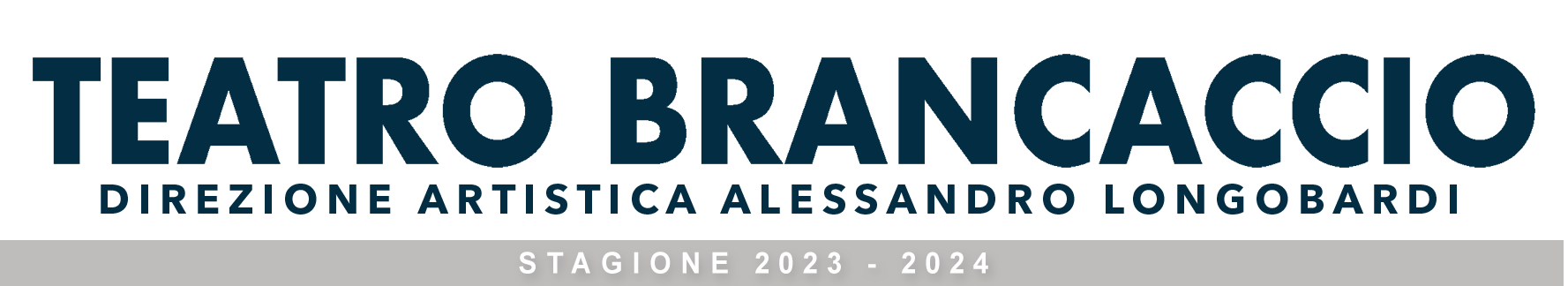 CALENDARIO STAGIONE TEATRALE 2023-2024MUSICAL17 ottobre – 12 novembre 2023ARTURO BRACHETTI | DIANA DEL BUFALOCABARET the musical
basato su uno spettacolo di John Van Druten | soggetto di Christopher Isherwoodlibretto di Joe Masteroff | musica John Kander | testi Fred Ebbtraduzione e attamento Luciano Cannito scene Rinaldo Rinaldi | costumi Maria Filippi | direzione musicale Giovanni Maria Lori18 interpreti - Musica dal vivocoreografie di Luciano Cannitoregia di ARTURO BRACHETTI e LUCIANO CANNITO
produzione Fabrizio Di Fiore Entertainment14 – 19 novembre 2023SISTER ACT il musical
scritto da Cheri Steinkellner & Bill Steinkellner | testi di Glenn Slater musiche di Alan Menken | coreografie Nadia Scheranidirezione musicale Andrea Calandrini | supervisione musicale Simone Manfrediniscene Lele Moreschi | costumi Ivan Stefanuttidisegno luci Francesco Vignati | disegno fonico Armando Vertullotraduzione e adattamento e versi italiani Franco Travaglioregia CHIARA NOSCHESEproduzione Stage Entertainment Matteo Forte & Dan Hinde29 novembre – 10 dicembre 2023
CHICAGO
coreografie Franco Miseria | direzione musicale Andrea Calandriniscene Lele Moreschi | costumi Ivan Stefanuttidisegno fonico Armando Vertullo | disegno luci Francesco Vignatitraduzione, adattamento e versi italiani Giorgio Calabrese
regia CHIARA NOSCHESEproduzione Stage Entertainment Matteo Forte & Dan Hinde15 dicembre – 7 gennaio 2024
LORELLA CUCCARINI
RAPUNZEL il musical
con SILVIA SCARTOZZONI e RENATO CRUDOmusiche originali Davide Magnabosco | Alex Procacci | Paolo Barillariscene Alessandro Chiti | costumi Francesca Grossidirezione musicale e arrangiamenti Davide Magnabosco | coreografie Rita Pivanodirettore di produzione Carlo Buttò | supervisione artistica Alessandro Longobardiscritto e diretto da MAURIZIO COLOMBIproduzione Alessandro Longobardi per Viola Produzioni Centro di produzione teatrale11 - 14 gennaio 2024
JOE ONTARIO
ELVIS the musicaldirezione musicale Davide Magnaboscoscene Alessandro Chiti | costumi Claudia Frigatti | coreografie Rita Pivano
scritto e diretto da MAURIZIO COLOMBIproduzione Ilce Italia S.r.l – Soldout S.r.l.13 febbraio – 25 febbraio 2024
LA DIVINA COMMEDIA 
Opera Musicaltesti di Gianmario Pagano e Andrea Ortis |  musiche di Marco Frisinascenografia e produzione esecutiva Lara Carissimi
luci Valerio Tiberi  | video Virginio Levrio
coreografie Massimiliano Volpini | suoni Emanuele Carlucci 
regia di ANDREA ORTIS
produzione MIC – Musical International Company27 febbraio – 10 marzo 2024
MARE FUORI il musicalCoreografie Marcello e Mommo Sacchetta | Scenografie Roberto CreaCostumi Eleonora Rella colonna sonora originale tratta dalla serie "Mare fuori"regia di ALESSANDRO SIANIproduzione Best live3 – 7 aprile 2024COMPAGNIA DELLA RANCIAGREASEdi Jim Jacobs e Warren Caseytraduzione Michele Renzullo | adattamento Saverio Marconiliriche italiane Franco Travaglio e Michele Renzulloscene Gabriele Moreschi | costumi Chiara Donato | coreografie Gillian Brucedisegno luci Valerio Tiberi | disegno luci associato Francesco Vignatidisegno fonico Enrico Porcelli | supervisione musicale Gianluca Sticottiarrangiamenti e orchestrazioni Riccardo Di Paolaregia SAVERIO MARCONI regia associata MAURO SIMONEproduzione Compagnia della Rancia16 – 21 aprile 2024
CHRISTIAN GINEPRO | ARIANNA
GIORGIO ADAMO | MARCO STABILE | CHIARA VERGASSOLAVLAD DRACULA il musicalscritto da Ario Avecone e Manuela Scotto Pagliaracanzoni di Ario Avecone, Simone Martino e Manuela Scotto Pagliaracolonna sonora di Ario Aveconecon Antonio Melissa | Valentina Naselli | Paolo Gatti | Jacopo Siccardi | Dario Guidiregia di ARIO AVECONEproduzione Workinmusical8 – 12 maggio 2024ROMA CITY MUSICALSARANNO FAMOSI 
Fame il musicalideato da David De Silva | libretto José Fernandez | liriche Jacques Lévymusica Steve Margosh | traduzione e riadattamento Luciano Cannito scene Italo Grassi | costumi Maria Filippi | direzione musicale Giovanni Maria Lori con LORENZA MARIO nel ruolo di Greta Bell e GARRISON ROCHELLE nel ruolo di Mr Myrers
22 interpreti (danzatori, cantanti, attori)
regia di LUCIANO CANNITO
produzione Fabrizio Di Fiore EntertainmentGRANDI MATTATORI1 - 2 ottobre 2023PIO E AMEDEO
FELICISSIMO SHOW
di Pio D’Antini e Amedeo Griecoproduzione Friends&Partners5 – 7 ottobre 2023
ANDREA PUCCI
C'È SEMPRE QUALCOSA CHE NON VA
scritto da Andrea Baccan | direzione musicale Carlo Palmasregia audio luci Dino Pecorellaproduzione AD Management11 ottobre 2023
FILIPPO GIARDINA
SBALLANDO CON LE STELLEproduzione Ventidieci24 ottobre 2023
PAOLO BORZACCHIELLO
FORSE SEI (GIÀ) FELICE E NON LO SAIla crescita personale come non l’ha mai spiegata nessunoproduzione HCE | Mismaonda6 novembre 2023DARIO CASSINI
SBALLANDO CON LE STELLEproduzione Opera19 dicembre 2023
SIMONE CRISTICCHI
FRANCISCUSil folle che parlava agli uccellidi Simone Cristicchiproduzione CTB Centro Teatrale Bresciano | Accademia Perduta Romagna TeatriCorvino Produzioni26 - 28 gennaio 2024ALESSANDRO SIANIEXTRA LIBERTÀ LIVE TOUR 2024Organizzazione Anni 60 Produzioniproduzione Best live31 gennaio – 11 febbraio 2024
VIRGINIA RAFFAELESAMUSA’
scritto da Virginia Raffaele | Giovanni Todescan | Francesco Freyrie | Daniele Pratocon Federico Tiezzidistribuzione Terry Chegiaregia FEDERICO TIEZZIproduzione di ITC200019 febbraio 2024
I CARTA BIANCA
ANCHE MENO
produzione Opera14 - 17 marzo 2024STEFANO DE MARTINOMEGLIO STASERAquasi-one man showdi Stefano De Martino e Riccardo Cassiniregia Riccardo Cassiniproduzione ITC 200018 marzo 2024
EMILIANO LUCCISANO 
RIVOLUZIONI
produzione Opera12 – 14 aprile 2024
EDOARDO LEOTI RACCONTO UNA STORIAletture semiserie e tragicomichecon le improvvisazioni musicali di Jonis BascirUfficio Stampa Ventidieciprodotto da Stefano Francioni ProduzioniANGELO DURO
SONO CAMBIATOproduzione Da solo ProduzioniCONCERTI12 – 13 ottobre 2023
ELIO E LE STORIE TESEMI RESTA UN SOLO DENTE E CERCO DI “RIAVVITARLO”Un racconto di straordinaria forza e veritàStefano Belisari alias Elio | Davide Luca Civaschi alias Cesareo Nicola Fasani alias Faso | Christian Meyer | Antonello Aguzzi alias Jantoman Vittorio Cosma | Paola Folli | Luca Mangoni regia GIORGIO GALLIONE14 ottobre 2023PREMIATA FORNERIA MARCONIPFM CANTA DE ANDRE' - ANNIVERSARYSpecial guest Flavio Premolicon Michele Ascolese e Luca Zabbiniproduzione Ventidieci5 dicembre 2023 
MARIO BIONDI4 marzo 2024
PUPOSU DI NOI
…la nostra storia11 marzo 2024
LOREDANA BERTE’MANIFESTO TOURDANZAdal 16 maggio 2024FUTURO FESTIVALFestival internazionale di Danza e Cultura Contemporanea
Direzione ALESSIA GATTA_________________________________________________________________________________UFFICIO STAMPA TEATRO BRANCACCIOSilvia Signorelli – silvia.signorelli@comunicazioneeservizi.com T. 338 9918303 www.comunicazioneeservizi.comUfficio Stampa – ufficiostampasignorelli@gmail.com / ufficiostampa@comunicazioneeservizi.com